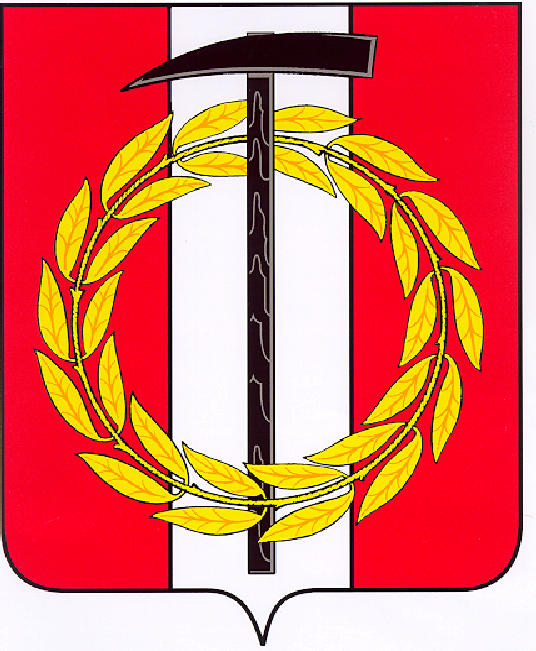 Собрание депутатов Копейского городского округаЧелябинской областиРЕШЕНИЕ      25.05.2022         512от _______________№_____О ходе выполнения муниципальной программы «Охрана окружающейсреды в Копейском городском округе»в 2021-2022 годах	Заслушав и обсудив информацию начальника отдела экологии и природопользования О.Н. Стакановой о ходе выполнения муниципальной программы «Охрана окружающей среды вКопейском городском округе» в 2021-2022 годах Собрание депутатов Копейского городского округа Челябинской областиРЕШАЕТ:Информацию о ходе выполнения муниципальной программы «Охрана окружающей среды вКопейском городском округе» в 2021-2022 годах принять к сведению (прилагается).Председатель Собрания депутатов Копейского городского округа                                                         Челябинской области                                                                              Е.К. Гиске                                                                              Приложение                                                                              к решению Собрания депутатов                                                                              Копейского городского округа                                                                              Челябинской области                                                                              от 25.05.2022 № 512Информация о ходе выполнения муниципальной программы «Охрана окружающей среды в Копейском городском округе» в 2021-2022 годахДля реализации полномочий по охране окружающей среды в Копейском городском округе на 2021 год и плановый период 2022-2023 годы постановлением администрации Копейского городского округа от 03.12 2020 № 2725-п была утверждена муниципальная программа «Охрана окружающей среды в Копейском городском округе».Ответственный исполнитель муниципальной программы: отдел экологии и природопользования администрации Копейского городского округа Челябинской области (далее - отдел экологии и природопользования, администрация, округ).Участниками муниципальной программы (соисполнителями) являются муниципальное учреждение Копейского городского округа «Городская служба заказчика», муниципальное казенное учреждение Копейского городского округа «Управление благоустройства», управление образования администрации Копейского городского округа.Муниципальная программа «Охрана окружающей среды в Копейском городском округе» направлена на обеспечение благоприятной окружающей среды, создание благоприятных санитарно-экологических условий проживания населения Копейского городского округа, а также на формирование у населения основ экологической грамотности через систему экологического школьного и дошкольного образования, распространение и пропаганду экологических знаний. Реализация этих целей состоит в комплексном использовании всех рычагов управления и ресурсосбережения: экологических, технических, экономических, нормативных, правовых и информационных.По состоянию на 31.12.2021 ассигнования на выполнение программных мероприятий составили 14590,05 тыс. руб., из них трансферты из областного бюджета 5484,30 тыс. руб., из федерального бюджета – 1077,32 тыс. руб. Освоено в течение отчётного периода 14590,05 тыс. руб.Результаты выполнения мероприятия: В целях обновления зелёного фонда городского округа в 2021 году за счет средств бюджета городского округа осуществлено: Устройство цветников - ;Финансирование в размере 2191,56 тыс. руб. освоено в полном объёме (100%).За 2021 год ликвидировано 17 несанкционированных размещений отходов в общем объеме 1059 тн.Финансирование за счет средств городского бюджета в размере 4047,27 тыс. руб. освоено на полном объеме (100%).Проведены мероприятия по созданию и содержанию мест (площадок) накопления твердых коммунальных отходов (ТКО) путем оснащения их контейнерами и обустройству мест (площадок) накопления. 	В 2021 году за счет средств областного и местного бюджета приобретено 153 контейнера, обустроено 66 контейнерных площадок.За счет средств федерального и областного бюджета приобретен 91 контейнер для раздельного накопления ТКО.Постановлением администрации Копейского городского округа от 17.12.2021 № 2971-п утверждена муниципальная программа «Охрана окружающей среды в Копейском городском округе» на 2022 и плановый период 2023-2024гг.Ассигнования на выполнение программных мероприятий в 2022 году составили 25205,35 тыс. руб., в том числе, из бюджета городского округа – 12510,0 тыс. руб., из областного бюджета - 12695,35 тыс. руб.На данный момент заключены муниципальные контракты на выполнение работ по ликвидации несанкционированных свалок отходов и обустройство мест (площадок) накопления твердых коммунальных отходов. Запланировано проведение работ по ликвидации 144 мест размещения несанкционированных свалок, обустройство 38 мест (площадок) накопления твердых коммунальных отходов. Работы уже ведутся, по состоянию на 15.05.2022 года ликвидировано порядка . отходов.Начаты работы по обустройству мест (площадок) накопления ТКО, ведутся подготовительные работы.Заключен контракт в рамках исполнения задач по охране и содержанию зеленого фонда городского округа. Ведутся работы по высадке цветов в цветниках на землях общего пользования (парки, скверы, площади, улицы).Начальник отделаэкологии и природопользования				                  О.Н. Стаканова